Guía de apoyo de comprensión lectora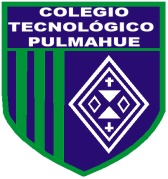 Nombre: Simón Uretras               curso: 4 básicoActividad: después de haber leído el cuento necesito que respondas las preguntas marcando con un X la respuesta que tu consideres correcta.Ahora colorea el jarro con el color que menciona en el cuento y las flores píntalas a tu elección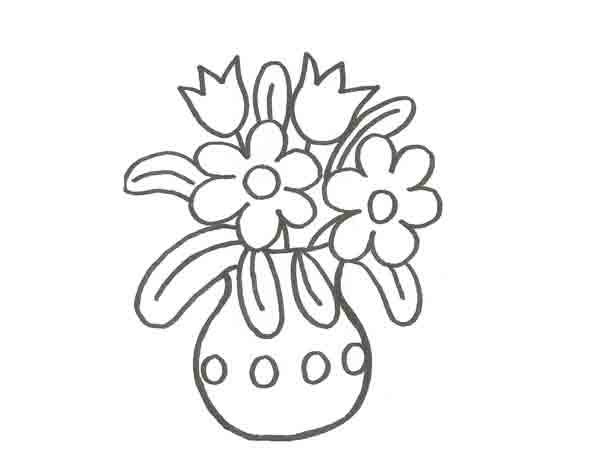 1.- ¿Cómo se llama el niño del cuento?A.- Nicolás B.- RodrigoC.- AntonioD.- Daniel2.- ¿A que estaba jugando el niño?A.- a la pelotaB.- al trompitoC.- a saltar la cuerdaD.- a las bolitas.3.- ¿Qué se rompió?A.- Un jarrónB.- Una mesaC.- Un vidrioD.- Un vaso4.- ¿Quién reto a Nicolás por romper el jarrón?A.- la hermanaB.- la mamáC.- la tíaD.- la prima5.- ¿Dónde cayeron los trozos del jarrón?A.- en la alfombraB.- sobre la mesaC.- en el pisoD.- saltaron por varias partes.6.- ¿Qué hizo Nicolás cuando se rompió el jarrón?A.- se colocó a llorarB.- se enojo C.- siguió jugando como si no pasara nadaD.- busco otro juego.